Приложение № 62 к Распоряжению/Приказу органа местногосамоуправления от 26.01.2022№ 99План мероприятий по устранению недостатков, выявленных в ходе проведения в 2021 году независимой оценки качества условий осуществления образовательной деятельности организациями, расположенными на территории Свердловской областиМуниципальное казенное общеобразовательное учреждение средняя общеобразовательная школа №11с.Серебрянка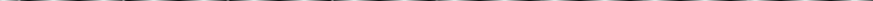 (наименование образовательной организации; период, на который сформирован план)город Нижний Тагил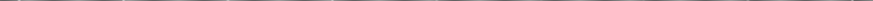 (наименование муниципального образования)*Общественным советом по проведению независимой оценки качества условий оказания услуг образовательными организациями при Министерстве образования и молодежной политики Свердловской области рекомендовано представление в Министерство образования и молодежной политики Свердловской области отчетов 1 раз в полугодие, следующее за годом проведения№ п/пНедостатки, выявленные в ходе независимой оценки качества условий оказания услуг организациейНаименование мероприятия по устранению недостатков, выявленных в ходе независимой оценки качества условий оказания услуг организациейПлановый срок реализации мероприятияОтветственный исполнительСведения о ходе реализации мероприятияСведения о ходе реализации мероприятия№ п/пНедостатки, выявленные в ходе независимой оценки качества условий оказания услуг организациейНаименование мероприятия по устранению недостатков, выявленных в ходе независимой оценки качества условий оказания услуг организациейПлановый срок реализации мероприятияОтветственный исполнительреализованные меры по устранению выявленных недостатковфактический срок реализации1234567I. Открытость и доступность информации об образовательной организацииI. Открытость и доступность информации об образовательной организацииI. Открытость и доступность информации об образовательной организацииI. Открытость и доступность информации об образовательной организацииI. Открытость и доступность информации об образовательной организацииI. Открытость и доступность информации об образовательной организацииI. Открытость и доступность информации об образовательной организацииНесоответствие объема информации о деятельности организации, размещенного на стендах, требуемому в соответствии с нормативно- правовыми актамиПривести в соответствие с нормативными актами стенды организации, разместив следующую информацию о деятельности организации в полном объеме:3/1/2022Андреева И.В директорВыполнено 3/1/2022Информация о структуре и об органах управления образовательной организацией (в том числе: наименование структурных подразделений (органов управления), фамилии, имена, отчества и должности руководителей структурных подразделений, места нахождения структурных подразделений, адреса официальных сайтов в сети «Интернет» структурных подразделений (при наличии), адреса электронной почты структурных подразделений (при наличии)3/1/2022Андреева И.В директорhttps://cloud.mail.ru/public/8NA4/BuKMRNtAd3/1/2022Документ о порядке оказания платных образовательных услуг, в том числе образец договора об оказании платных образовательных услуг, документ об утверждении стоимости обучения по каждой образовательной программе3/1/2022Андреева И.В директорhttps://cloud.mail.ru/public/eAmK/sBjrgcYwA3/1/2022Несоответствие объема информации о деятельности организации, размещенного на официальном сайте, требуемому в соответствии с нормативно- правовыми актамиПривести в соответствие с нормативными актами официальный сайт организации, разместив информацию о деятельности организации в полном объеме3/1/2022Андреева И.В директорОсновная образовательная программа среднего общего образования (ФГОС) не  представлена  так как нет  обучающихся  10-11 классов  в 2021-2022 год3/1/2022Информация о реализуемых уровнях образования3/1/2022Андреева И.В директорhttps://cloud.mail.ru/public/afEd/U3DA6pNyU3/1/2022Информация об объеме образовательной деятельности, финансовое обеспечение которой осуществляется за счет бюджетных ассигнований федерального бюджета, бюджетов субъектов Российской Федерации, местных бюджетов, по договорам об образовании за счет средств физических и (или) юридических лиц3/1/2022Андреева И.В директорhttps://serebro.uralschool.ru/sveden/education3/1/2022Информация о поступлении финансовых и материальных средств и об их расходовании по итогам финансового года3/1/2022Андреева И.В директорhttps://serebro.uralschool.ru/upload/scserebro_new/files/74/56/7456d6a5d63ddd4207bb5ba963d60699.pdf3/1/2022Недостаточный уровнеь популяризации bus.gov.ruПринять меры для популяризации портала для размещения информации о муниципальных и государственных учреждений, обеспечив наличие на официальном сайтt образовательной организации:3/1/2022Андреева И.В директорВыполнено 3/1/2022Наличие в разделе «Независимая оценка качества оказания услуг» на официальном сайте образовательной организации отчетов по реализации планов мероприятий по результатам НОК в 2018 году, реализованных в полном объеме (по состоянию 31 марта 2021 года)3/1/2022Андреева И.В директорhttps://serebro.uralschool.ru/upload/scserebro_new/files/99/5f/995fa5e29c29c30cd7a7b167dc5dc75a.pdf3/1/2022Наличие на официальном сайте образовательного учреждения работающей гиперссылки на сайт bus.gov.ru с результатами независимой оценки качества оказания услуг образовательными организациями3/1/2022Андреева И.В директорhttps://serebro.uralschool.ru/?section_id=53/1/2022Наличие на официальном сайте образовательного учреждения информации о модуле на сайте bus.gov.ru, на котором реализована возможность оставить отзыв гражданами о качестве услуг, предоставляемых образовательными учреждениями, с приглашением заинтересованных лиц воспользоваться предоставленным  ресурсом  и принять участие в оценке деятельности образовательных организаций (наличие кликабильного баннера с переходом на карточку образовательной организации сайта bus.gov.ru с возможностью оставить отзыв)3/1/2022Андреева И.В директорhttps://serebro.uralschool.ru/?section_id=53/1/2022II. Комфортность условий предоставления услугII. Комфортность условий предоставления услугII. Комфортность условий предоставления услугII. Комфортность условий предоставления услугII. Комфортность условий предоставления услугII. Комфортность условий предоставления услугII. Комфортность условий предоставления услугIII. Доступность услуг для инвалидовIII. Доступность услуг для инвалидовIII. Доступность услуг для инвалидовIII. Доступность услуг для инвалидовIII. Доступность услуг для инвалидовIII. Доступность услуг для инвалидовIII. Доступность услуг для инвалидовIV. Доброжелательность, вежливость работников образовательной организацииIV. Доброжелательность, вежливость работников образовательной организацииIV. Доброжелательность, вежливость работников образовательной организацииIV. Доброжелательность, вежливость работников образовательной организацииIV. Доброжелательность, вежливость работников образовательной организацииIV. Доброжелательность, вежливость работников образовательной организацииIV. Доброжелательность, вежливость работников образовательной организацииV. Удовлетворенность условиями оказания услугV. Удовлетворенность условиями оказания услугV. Удовлетворенность условиями оказания услугV. Удовлетворенность условиями оказания услугV. Удовлетворенность условиями оказания услугV. Удовлетворенность условиями оказания услугV. Удовлетворенность условиями оказания услуг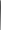 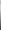 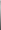 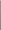 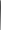 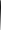 